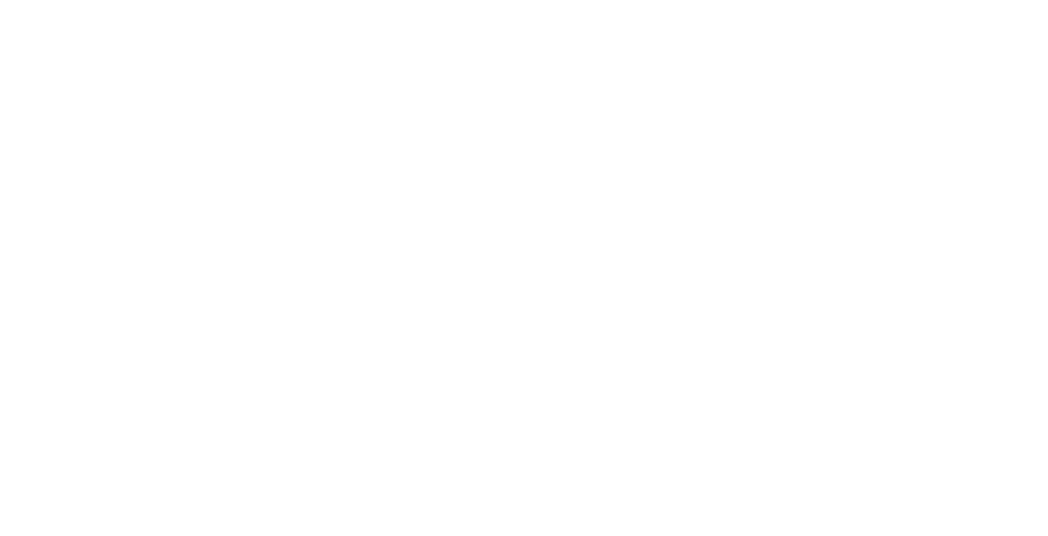                            ANEXO I1. Nome do(a) solicitante:1. Nome do(a) solicitante:1. Nome do(a) solicitante:1. Nome do(a) solicitante:2. E-mail do(a) solicitante:2. E-mail do(a) solicitante:2. E-mail do(a) solicitante:2. E-mail do(a) solicitante:3. Campus e Departamento/Núcleo de lotação:3. Campus e Departamento/Núcleo de lotação:3. Campus e Departamento/Núcleo de lotação:3. Campus e Departamento/Núcleo de lotação:4. Especificação do servidor: (   ) Docente   (   ) Técnico-Administrativo4. Especificação do servidor: (   ) Docente   (   ) Técnico-Administrativo4. Especificação do servidor: (   ) Docente   (   ) Técnico-Administrativo4. Especificação do servidor: (   ) Docente   (   ) Técnico-Administrativo5. Nome dos autores do artigo original (Incluir nesta lista o nome do (a) solicitante e indicando a ordem da autoria).5. Nome dos autores do artigo original (Incluir nesta lista o nome do (a) solicitante e indicando a ordem da autoria).Instituição de afiliaçãoInstituição de afiliaçãoAutor 01:Autor 01:Autor 02:Autor 02:Autor 03:Autor 03:Autor 04:Autor 04:Autor 05:Autor 05:Autor 06:Autor 06:Autor 07:Autor 07:6. Título do artigo original:6. Título do artigo original:6. Título do artigo original:6. Título do artigo original:7. Quantas laudas (dentro das especificações deste edital) o original possui?(Incluir textos das Figuras e dos Gráficos, caso existam).7. Quantas laudas (dentro das especificações deste edital) o original possui?(Incluir textos das Figuras e dos Gráficos, caso existam).7. Quantas laudas (dentro das especificações deste edital) o original possui?(Incluir textos das Figuras e dos Gráficos, caso existam).8. Identificação do periódico para o qual o artigo será submetido.Nome:Nome:Nome:9. Meio de publicação do periódico( ) Impressa ( ) Eletrônica( ) Impressa ( ) EletrônicaISSN10. O periódico ao qual o artigo será submetido tem fator de impacto no JCR?(   ) Não(   ) Sim(   ) Não(   ) SimÁrea de avaliação WebQualis: